Question pack Lot C : Replacement ServicesPlease complete this questionnaire alongside the main PQQ document if you are interested in joining our Supplier List for Replacement Services and return it to: dps@tfgm.com along with the completed mandatory PQQ document.  Your responses to the questions below will be evaluated in accordance with the scoring methodology outlined in section 5.  If you require any clarification or assistance completing this form please contact us on 0161 244 1769.Transport for Greater Manchester may contact any of the above organisations for a reference.This question pack will be scored alongside the main mandatory Pre-Qualification (PQQ)and will be used to select suppliers of road passenger transport services to join our suppliers list to tender for  Replacement Services opportunities with Transport for Greater Manchester (TfGM).Pre-qualification will be on the basis of your responses to both documents listed above and each section must be completed in full in order for it to be evaluated.Responses to questions with a percentage weighting will be scored out of 5, using the methodology below:This question pack is worth 40% of your overall score, the remaining potential 60% will be scored from the main PQQ document.  The pass mark for entry onto the Replacement Services supplier list is 55% of your total combined score.  Feedback will be given to operators who do not meet the pass mark and guidance provided on how individual scores could be improved.I confirm that the details I have provided are correct and agree to notify TfGM of any material change to this information in the future.  I understand that we will be required to supply copies of our insurance and other relevant information on request.The information supplied with this Questionnaire will be held in confidence by Transport for Greater Manchester and only used to determine your organisation’s suitability for meeting our general requirements for the provision of the services required.  Further assessment and selection may be required before any indication can be given on the success of your application for inclusion onto the Suppliers List.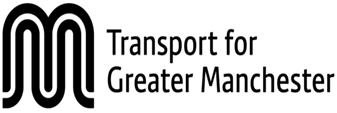 1. Licence Details                                                                                                                    (pass/fail)1. Licence Details                                                                                                                    (pass/fail)1. Licence Details                                                                                                                    (pass/fail)1. Licence Details                                                                                                                    (pass/fail)1. Licence Details                                                                                                                    (pass/fail)1. Licence Details                                                                                                                    (pass/fail)1. Licence Details                                                                                                                    (pass/fail)1. Licence Details                                                                                                                    (pass/fail)1. Licence Details                                                                                                                    (pass/fail)Does your company have a valid Operator’s licence? YesNoNoNoOperators Licence Number:PCPCPCPCPCPCPCPCLicence Type (Restricted, National or International), please state:PCV Vehicle Authorisation:CPC Holder/Transport Manager(s):Please self-certify that your company (or subcontractors) has, or can commit to obtain, prior to commencement of the contract, sufficient discs to be able to operate the Passenger Service without prejudicing any other passenger service provided by the Operator at the Contract Award date in the Greater Manchester area? (pass/fail)Please self-certify that your company (or subcontractors) has, or can commit to obtain, prior to commencement of the contract, sufficient discs to be able to operate the Passenger Service without prejudicing any other passenger service provided by the Operator at the Contract Award date in the Greater Manchester area? (pass/fail)Please self-certify that your company (or subcontractors) has, or can commit to obtain, prior to commencement of the contract, sufficient discs to be able to operate the Passenger Service without prejudicing any other passenger service provided by the Operator at the Contract Award date in the Greater Manchester area? (pass/fail)YesYesNoNoPlease self-certify that your company or subcontractors have, or will commit to obtain prior to contract commencement, all necessary licenses to use bus stations when operating the Passenger Service in time for the Contract start date? (pass/fail)Please self-certify that your company or subcontractors have, or will commit to obtain prior to contract commencement, all necessary licenses to use bus stations when operating the Passenger Service in time for the Contract start date? (pass/fail)Please self-certify that your company or subcontractors have, or will commit to obtain prior to contract commencement, all necessary licenses to use bus stations when operating the Passenger Service in time for the Contract start date? (pass/fail)YesYesNoNo2.   Vehicles & Maintenance                                                                                                  (pass/fail)2.   Vehicles & Maintenance                                                                                                  (pass/fail)2.   Vehicles & Maintenance                                                                                                  (pass/fail)2.   Vehicles & Maintenance                                                                                                  (pass/fail)2.   Vehicles & Maintenance                                                                                                  (pass/fail)2.   Vehicles & Maintenance                                                                                                  (pass/fail)2.   Vehicles & Maintenance                                                                                                  (pass/fail)2.   Vehicles & Maintenance                                                                                                  (pass/fail)2.   Vehicles & Maintenance                                                                                                  (pass/fail)2.   Vehicles & Maintenance                                                                                                  (pass/fail)2.   Vehicles & Maintenance                                                                                                  (pass/fail)2.   Vehicles & Maintenance                                                                                                  (pass/fail)Total Number of Vehicles in Fleet including spares:Total Number of Vehicles in Fleet including spares:Total Number of Vehicles in Fleet including spares:Total Number of Vehicles in Fleet including spares:Total Number of Vehicles in Fleet including spares:Total Number of Vehicles in Fleet including spares:Type of Vehicles Operated – Please indicate Yes or NoType of Vehicles Operated – Please indicate Yes or NoType of Vehicles Operated – Please indicate Yes or NoType of Vehicles Operated – Please indicate Yes or NoType of Vehicles Operated – Please indicate Yes or NoType of Vehicles Operated – Please indicate Yes or NoType of Vehicles Operated – Please indicate Yes or NoType of Vehicles Operated – Please indicate Yes or NoType of Vehicles Operated – Please indicate Yes or NoType of Vehicles Operated – Please indicate Yes or NoType of Vehicles Operated – Please indicate Yes or NoType of Vehicles Operated – Please indicate Yes or NoSingle decker busYesNoDouble decker busDouble decker busYesNoCoachYesNoIf not already will your company have sufficient vehicles (including spare vehicles) that meet the service specification for the operation of the Passenger Service in time for the contract start date/ or ensure that your subcontractor will comply with this requirement? (pass/fail)If not already will your company have sufficient vehicles (including spare vehicles) that meet the service specification for the operation of the Passenger Service in time for the contract start date/ or ensure that your subcontractor will comply with this requirement? (pass/fail)If not already will your company have sufficient vehicles (including spare vehicles) that meet the service specification for the operation of the Passenger Service in time for the contract start date/ or ensure that your subcontractor will comply with this requirement? (pass/fail)If not already will your company have sufficient vehicles (including spare vehicles) that meet the service specification for the operation of the Passenger Service in time for the contract start date/ or ensure that your subcontractor will comply with this requirement? (pass/fail)If not already will your company have sufficient vehicles (including spare vehicles) that meet the service specification for the operation of the Passenger Service in time for the contract start date/ or ensure that your subcontractor will comply with this requirement? (pass/fail)If not already will your company have sufficient vehicles (including spare vehicles) that meet the service specification for the operation of the Passenger Service in time for the contract start date/ or ensure that your subcontractor will comply with this requirement? (pass/fail)If not already will your company have sufficient vehicles (including spare vehicles) that meet the service specification for the operation of the Passenger Service in time for the contract start date/ or ensure that your subcontractor will comply with this requirement? (pass/fail)YesYesNoWill your company have sufficient drivers in place for the operation of the Passenger Service in time for the Contract start date / or ensure that your subcontractor will comply with this requirement? (pass/fail)Will your company have sufficient drivers in place for the operation of the Passenger Service in time for the Contract start date / or ensure that your subcontractor will comply with this requirement? (pass/fail)Will your company have sufficient drivers in place for the operation of the Passenger Service in time for the Contract start date / or ensure that your subcontractor will comply with this requirement? (pass/fail)Will your company have sufficient drivers in place for the operation of the Passenger Service in time for the Contract start date / or ensure that your subcontractor will comply with this requirement? (pass/fail)Will your company have sufficient drivers in place for the operation of the Passenger Service in time for the Contract start date / or ensure that your subcontractor will comply with this requirement? (pass/fail)Will your company have sufficient drivers in place for the operation of the Passenger Service in time for the Contract start date / or ensure that your subcontractor will comply with this requirement? (pass/fail)Will your company have sufficient drivers in place for the operation of the Passenger Service in time for the Contract start date / or ensure that your subcontractor will comply with this requirement? (pass/fail)YesYesNoWill your company have sufficient resources (including staff and equipment) to provide the information to TfGM in the timescales and format set out in Part 3 of the Conditions of Contract? (pass/fail)Will your company have sufficient resources (including staff and equipment) to provide the information to TfGM in the timescales and format set out in Part 3 of the Conditions of Contract? (pass/fail)Will your company have sufficient resources (including staff and equipment) to provide the information to TfGM in the timescales and format set out in Part 3 of the Conditions of Contract? (pass/fail)Will your company have sufficient resources (including staff and equipment) to provide the information to TfGM in the timescales and format set out in Part 3 of the Conditions of Contract? (pass/fail)Will your company have sufficient resources (including staff and equipment) to provide the information to TfGM in the timescales and format set out in Part 3 of the Conditions of Contract? (pass/fail)Will your company have sufficient resources (including staff and equipment) to provide the information to TfGM in the timescales and format set out in Part 3 of the Conditions of Contract? (pass/fail)Will your company have sufficient resources (including staff and equipment) to provide the information to TfGM in the timescales and format set out in Part 3 of the Conditions of Contract? (pass/fail)YesYesNoDoes your company have access to vehicle maintenance facilities and a vehicle maintenance regime that meets VOSA requirements? (pass/fail)Does your company have access to vehicle maintenance facilities and a vehicle maintenance regime that meets VOSA requirements? (pass/fail)Does your company have access to vehicle maintenance facilities and a vehicle maintenance regime that meets VOSA requirements? (pass/fail)Does your company have access to vehicle maintenance facilities and a vehicle maintenance regime that meets VOSA requirements? (pass/fail)Does your company have access to vehicle maintenance facilities and a vehicle maintenance regime that meets VOSA requirements? (pass/fail)Does your company have access to vehicle maintenance facilities and a vehicle maintenance regime that meets VOSA requirements? (pass/fail)Does your company have access to vehicle maintenance facilities and a vehicle maintenance regime that meets VOSA requirements? (pass/fail)YesYesNo3.   Driver Training, Policies & ProceduresPlease self-certify and answer “Yes” or “No” to the following questions:Please self-certify and answer “Yes” or “No” to the following questions:Please self-certify and answer “Yes” or “No” to the following questions:Please self-certify and answer “Yes” or “No” to the following questions:Please self-certify and answer “Yes” or “No” to the following questions:Please self-certify and answer “Yes” or “No” to the following questions:Are your drivers required to wear a company uniformAre your drivers required to wear a company uniformYesNoDoes your company/or subcontractors have a Drugs & Alcohol Policy in placeDoes your company/or subcontractors have a Drugs & Alcohol Policy in placeYesNoDoes your company/or subcontractors carry out random testing for drugs and/or alcoholDoes your company/or subcontractors carry out random testing for drugs and/or alcoholYesNoDoes your company/or subcontractors have a Safety Management System and Safety Policy in placeDoes your company/or subcontractors have a Safety Management System and Safety Policy in placeYesNoDoes your company/or subcontractors have a structured training programme for Driver CPCDoes your company/or subcontractors have a structured training programme for Driver CPCYesNoAre your drivers/ or subcontractors trained in fire safety and emergency evacuationAre your drivers/ or subcontractors trained in fire safety and emergency evacuationYesNoHave your drivers/ or subcontractors received training in customer careHave your drivers/ or subcontractors received training in customer careYesNoHave your drivers/ or subcontractors received training in disability awarenessHave your drivers/ or subcontractors received training in disability awarenessYesNoAre your drivers/ or subcontractors Disclosure & Barring Service (formerly CRB) checkedAre your drivers/ or subcontractors Disclosure & Barring Service (formerly CRB) checkedYesNoAre these Enhanced checksAre these Enhanced checksYesNoHave your drivers/ or subcontractors completed a MiDAS training course (permit operators)Have your drivers/ or subcontractors completed a MiDAS training course (permit operators)YesNoHave your drivers/ or subcontractors completed the DVSA Taxi Driving Test (taxi operators)Have your drivers/ or subcontractors completed the DVSA Taxi Driving Test (taxi operators)YesNoHave your drivers/ or subcontractors received training in conflict resolution (taxi/permit operators)Have your drivers/ or subcontractors received training in conflict resolution (taxi/permit operators)YesNoDoes your company/or subcontractors have conditions of carriage that have been approved by TfGM?Does your company/or subcontractors have conditions of carriage that have been approved by TfGM?YesNoDoes your company/or subcontractors have a complaints handling procedure that has been approved by TfGM?Does your company/or subcontractors have a complaints handling procedure that has been approved by TfGM?YesNoDoes your company/or subcontractors have a code of conduct for Drivers that has been approved by TfGM?Does your company/or subcontractors have a code of conduct for Drivers that has been approved by TfGM?YesNoDoes your company/or subcontractors have a satisfactory safety management system in accordance with the requirements of this Part 2 of the Contract Management Manual?Does your company/or subcontractors have a satisfactory safety management system in accordance with the requirements of this Part 2 of the Contract Management Manual?YesNo4.   Experience                                                                                          Maximum score available – 40%4.   Experience                                                                                          Maximum score available – 40%4.   Experience                                                                                          Maximum score available – 40%4.   Experience                                                                                          Maximum score available – 40%4.   Experience                                                                                          Maximum score available – 40%4.   Experience                                                                                          Maximum score available – 40%4.   Experience                                                                                          Maximum score available – 40%4.   Experience                                                                                          Maximum score available – 40%4.   Experience                                                                                          Maximum score available – 40%4.   Experience                                                                                          Maximum score available – 40%4.   Experience                                                                                          Maximum score available – 40%4.   Experience                                                                                          Maximum score available – 40%Years company has been trading:Years company has been trading:Less Than 55-10Years5-10YearsMore than 10Types of Service Provided within last 5 years:Types of Service Provided within last 5 years:Types of Service Provided within last 5 years:Types of Service Provided within last 5 years:Types of Service Provided within last 5 years:Types of Service Provided within last 5 years:Types of Service Provided within last 5 years:Types of Service Provided within last 5 years:Types of Service Provided within last 5 years:Types of Service Provided within last 5 years:From (Year)To (Year)Coach Hire/OtherCoach Hire/OtherCoach Hire/OtherYesNoNoEvent/Rail Replacement ServicesEvent/Rail Replacement ServicesEvent/Rail Replacement ServicesYesNoNoWhat skills, knowledge and attributes can your organisation offer with reference to this tender opportunity ? Up to one side of A4 can be provided (20%)What skills, knowledge and attributes can your organisation offer with reference to this tender opportunity ? Up to one side of A4 can be provided (20%)What skills, knowledge and attributes can your organisation offer with reference to this tender opportunity ? Up to one side of A4 can be provided (20%)What skills, knowledge and attributes can your organisation offer with reference to this tender opportunity ? Up to one side of A4 can be provided (20%)What skills, knowledge and attributes can your organisation offer with reference to this tender opportunity ? Up to one side of A4 can be provided (20%)What skills, knowledge and attributes can your organisation offer with reference to this tender opportunity ? Up to one side of A4 can be provided (20%)What skills, knowledge and attributes can your organisation offer with reference to this tender opportunity ? Up to one side of A4 can be provided (20%)What skills, knowledge and attributes can your organisation offer with reference to this tender opportunity ? Up to one side of A4 can be provided (20%)What skills, knowledge and attributes can your organisation offer with reference to this tender opportunity ? Up to one side of A4 can be provided (20%)What skills, knowledge and attributes can your organisation offer with reference to this tender opportunity ? Up to one side of A4 can be provided (20%)What skills, knowledge and attributes can your organisation offer with reference to this tender opportunity ? Up to one side of A4 can be provided (20%)What skills, knowledge and attributes can your organisation offer with reference to this tender opportunity ? Up to one side of A4 can be provided (20%)Please provide below details of contract and agreements that your company has entered into in the last 3 years for the provision of passenger transport services.  TfGM will use this information to assess the number and size of contracts it will be prepared to award to your company (20%)Please provide below details of contract and agreements that your company has entered into in the last 3 years for the provision of passenger transport services.  TfGM will use this information to assess the number and size of contracts it will be prepared to award to your company (20%)Please provide below details of contract and agreements that your company has entered into in the last 3 years for the provision of passenger transport services.  TfGM will use this information to assess the number and size of contracts it will be prepared to award to your company (20%)Please provide below details of contract and agreements that your company has entered into in the last 3 years for the provision of passenger transport services.  TfGM will use this information to assess the number and size of contracts it will be prepared to award to your company (20%)Please provide below details of contract and agreements that your company has entered into in the last 3 years for the provision of passenger transport services.  TfGM will use this information to assess the number and size of contracts it will be prepared to award to your company (20%)Please provide below details of contract and agreements that your company has entered into in the last 3 years for the provision of passenger transport services.  TfGM will use this information to assess the number and size of contracts it will be prepared to award to your company (20%)Please provide below details of contract and agreements that your company has entered into in the last 3 years for the provision of passenger transport services.  TfGM will use this information to assess the number and size of contracts it will be prepared to award to your company (20%)Please provide below details of contract and agreements that your company has entered into in the last 3 years for the provision of passenger transport services.  TfGM will use this information to assess the number and size of contracts it will be prepared to award to your company (20%)Please provide below details of contract and agreements that your company has entered into in the last 3 years for the provision of passenger transport services.  TfGM will use this information to assess the number and size of contracts it will be prepared to award to your company (20%)Please provide below details of contract and agreements that your company has entered into in the last 3 years for the provision of passenger transport services.  TfGM will use this information to assess the number and size of contracts it will be prepared to award to your company (20%)Please provide below details of contract and agreements that your company has entered into in the last 3 years for the provision of passenger transport services.  TfGM will use this information to assess the number and size of contracts it will be prepared to award to your company (20%)Please provide below details of contract and agreements that your company has entered into in the last 3 years for the provision of passenger transport services.  TfGM will use this information to assess the number and size of contracts it will be prepared to award to your company (20%)Name of  other Local Authorities company has worked for:Description of Work Provided(e.g. home to school, baths, local bus.)Description of Work Provided(e.g. home to school, baths, local bus.)Period of Contract:Date From/ToPeriod of Contract:Date From/ToPeriod of Contract:Date From/ToPeriod of Contract:Date From/ToPeriod of Contract:Date From/ToPeriod of Contract:Date From/ToApproximate Annual Value of  Contract(s) HeldApproximate Annual Value of  Contract(s) HeldApproximate Annual Value of  Contract(s) Held£££££££££££££££5   How this Questionnaire will be evaluatedScoreMethodology0Unanswered or failed to provide an adequate response.1Response has some major deficiencies and does not meet the requirements.2Response with significant deficiencies that will require additional effort and/or resource to meet the requirement in full.3Response with minor deficiencies that can easily be worked around, without additional effort and / or resource to meet the requirement in full.4Response that meets the requirements without deficiencies.5Response that exceeds the requirements providing additional value and benefits.Name:Date: